BAB IPENDAHULUANIde BisnisSebelum suatu bisnis dibentuk, terlebih dahulu perlu dilakukan kegiatan penelitian mengenai kelayakan suatu usaha yang akan dibentuk. Dengan merencanakan ide bisnis secara detail dan jelas, maka kita dapat melihat apakah ide bisnis tersebut layak untuk dijalankan atau tidak. Ide yang baik adalah ide yang mempunyai keunggulan dan keunikan tersendiri, yang paling penting dapat direalisasikan.Rencana bisnis yang akan dibentuk oleh penulis adalah ide bisnis yang mempunyai keunggulan dan keunikan tersendiri dibandingkan perusahaan yang bergerak di bidang yang sama. Penulis melihat kemajuan teknologi di era globalisasi dan edukasi dalam investasi yang masih minim mengakibatkan banyaknya remaja maupun pemuda mempunyai gaya hidup yang boros dan kurang mengerti informasi tentang investasi. Di dalam perkuliahan maupun sekolah, informasi tentang investasi sangatlah minim. Mereka hanya diajarkan untuk menabung dan investasi tetapi tidak pernah ada gambaran yang jelas tentang apa itu investasi dan bagaimana cara untuk melakukan investasi. Adanya globalisasi membuat para millennials senang untuk membelanjakan uang mereka ke hal – hal yang tidak mereka butuhkan. Perkembangan dari media sosial seperti Instagram dan Youtube juga membuat munculnya tren gaya hidup baru, salah satunya semakin banyak pengguna menggunakan platform tersebut untuk menunjukan barang-barang yang telah mereka beli. Menurut detik.com generasi milenial akan susah untuk mempunyai rumah dimasa depan dikarenakan harga properti yang terus melunjak dan akibat gencarnya pembangunan infrastruktur yang dilakukan.Dengan gaji yang secukupnya dan gaya hidup para milenial yang sekarang sangat gemar dengan hiburan membuat mereka membutuhkan gaji atau pendapatan yang lumayan besar untuk mencukupi kebutuhan mereka. Hal ini menjadi perhatian untuk penulis dikarenakan generasi milenial sudah mulai harus hidup mandiri. Maka dari itu penulis mempunyai ide untuk membuat bisnis Diel Investasi.Diel Investasi adalah perusahaan yang bergerak dibidang kursus investasi. Kursus investasi adalah salah satu usaha yang bergerak untuk memberikan informasi keuangan, perencanaan keuangan, merealisasikan keuangan, hingga mengawalnya sampai usai. Pekerjaan yang dikerjakan oleh Kursus investasi Diel Investasi adalah sebagai berikut:Memberikan rekomendasi pemilihan saham yang mempunyai prospek menguntungkan dimasa mendatang.Melatih para konsumen untuk bisa jeli dalam melihat peluang dalam pasar modal.Mempermudah konsumen melakukan trading.Gambaran UsahaUsaha bisnis yang akan dijalankan bergerak di bidang kursus finansial untuk kesejahteraan finansial para milenial. Usaha ini memiliki potensi yang sangat menjanjikan karena dalam masa sekolah maupun kuliah, kita tidak diajarkan bagaimana untuk melakukan investasi yang benar dan berkembangnya rumor negatif tentang investasi membuat kaum milenial merasa tidak mungkin dan takut untuk melakukan investasi. Dengan hadirnya Diel Investasi penulis berharap agar milenial bisa mulai menabung untuk kesejahteraan finansial mereka.Diel Investasi merupakan sebuah bisnis yang bergerak di bidang kursus investasi. Diel Investasi menawarkan jasanya dalam memberikan kelas untuk orang-orang yang ingin belajar mengenai investasi, aplikasi pendeteksi sinyal beli dan jual dalam investasi saham, valuta asing dan aplikasi chat room untuk diskusi dan pemberian sinyal beli dan jual terhadap instrumen pasar.Dalam menjalankan suatu bisnis harus didasari oleh visi misi. Menurut David (2013:75), bahwa untuk pernyataan visi perusahaan seharusnya menjawab pertanyaan mendasar “Apa yang ingin kita capai?”. Pengembangan pertanyaan visi adalah langkah pertama perusahaan dalam merumuskan strategi perencanaan. Pernyataan visi haruslah singkat, diharapkan satu kalimat dan manajer diharapkan untuk terlibat dalam proses pengembangan visi. Visi dari Diel Investasi adalah untuk menjadi tempat utama untuk konsultasi instrumen pasar modal.Dengan adanya visi yang jelas, dibutuhkan langkah – langkah yang harus dicapai untuk visi bisa dilaksanakan dengan baik dengan itu Diel Investasi mempunyai misi sebagai berikut:Menciptakan kepuasan pelanggan dengan memberikan jasa edukasi, pemberian sinyal berkualitas seiring berkembangnya teknologi.Membangun hubungan baik dengan pelanggan.Mensejahterakan seluruh karyawan.Lokasi yang dipilih untuk menjalankan bisnis ini adalah Kota Jakarta, karena Kota Jakarta mempunyai tingkat pembangunan yang tinggi dan masyarakat di Kota Jakarta dirasa mempunyai tingkat konsumerisme yang cukup tinggi. Selain itu berdasarkan pengamatan Penulis, bisnis untuk perusahaan investasi di Kota Jakarta belum terlalu banyak sehingga kebanyakan orang masih tidak mengerti bagaimana untuk memulai belajar berinvestasi, maka dengan ini Penulis beranggapan bahwa Kota Jakara cukup marketable untuk bisnis ini. Pada zaman sekarang ini tidak mudah untuk bisa mempertahankan dan menjaga keunggulan yang dimiliki oleh suatu perusahaan. Tak hanya itu, sebuah perusahaan jika ingin tetap eksis atau dikenal oleh masyarakat dalam waktu yang lama harus memiliki tujuan yang spesifik, bisa diukur, realistis, serta jelas ada penentuan waktu. Tujuan yang dimiliki Penulis untuk mendirikan bisnis investasi adalah untuk dapat membantu para perusahaan ataupun perorangan untuk dapat menyampaikan pesan yang ingin disampaikan ke masyarakat melalui media dengan hasil yang terbaik. Selain itu Penulis juga memiliki tujuan jangka panjang yaitu:Menjadi perusahaan perencana keuangan nomor satu di IndonesiaMenjadi tempat utama untuk para trader yang ingin belajar investasi.Menguasai pangsa pasar usaha sejenis.Didalam tujuan jangka panjang terdapat juga tujuan jangka pendek, Diel Investasi memiliki tujuan jangka pendek yaitu:Membangun kesadaran konsumen terhadap keberadaan Diel Investasi.Meningkatkan kualitas yang dimiliki oleh Diel Investasi agar menjadi tempat utama para konsumen untuk mencari hasil yang maksimal.Mengumpulkan dan meningkatkan portofolio dari client yang telah menggunakan jasa Diel Investasi.Mengutamakan kepuasan client dengan memberikan kinerja yang maksimal.Besarnya Peluang BisnisPenulis melihat bahwa didalam kehidupan sehari – hari kita dihadapkan kebutuhan maupun keinginan. Kebutuhan berupa makanan, minuman dan dengan adanya media sosial yang berkembang sangat pesat dimana kebanyakan dari teman – teman maupun kerabat yang memberikan informasi tentang bagaimana mereka menjalani liburan ataupun pergi ke tempat mewah membuat para masyarakat membutuhkan uang lebih untuk dapat memenuhi kebutuhan dan keinginan tersebut. Tidak hanya itu, tetapi kita juga diperhadapkan terhadap pemikiran jangka panjang seperti dana untuk menikah, punya rumah, sekolah anak, dana pensiun. Dengan berkembangnya infrastruktur di negara Indonesia dan harga properti di Indonesia yang tiap tahunnya bertumbuh pesat mengakibatkan harga rumah semakin tinggi. Di zaman sekarang dengan hanya bermodalkan rajin menabung belum tentu bisa mendapatkan rumah, dana menikah, dana sekolah anak, maupun dana pensiun yang kita inginkan. Dengan adanya program investasi yang mulai didukung oleh pemerintah, membuat pandangan masyarakat terhadap investasi mulai terbuka dan mulai percaya. Hal ini membuat Penulis melihat kesempatan yang bagus karena masih belum banyak perusahaan yang bergerak dibidang perencana keuangan khususnya di bidang investasi dan mereka juga kebanyakan kurang mengedukasi para klien mereka. Kebanyakan dari mereka hanya memberikan sinyal setiap hari nya tanpa adanya edukasi yang jelas. Jika dilihat dari sindonews.com dikatakan bahwa investasi yang sekarang digemari oleh masyarakat adalah investasi di pasar modal yang mendapatkan angka 70%, reksadana 21.4%, properti 13.4% dan rumah 10.6%. Dari data berikut, bisa dikatakan bahwa tingkat masyarakat untuk belajar mengenai pasar modal cukup tinggi. PT Asuransi Jiwa Manulife juga melakukan survei terhadap 500 responden dan menemukan hasil Survei dilakukan pada masyarakat berusia 30-39 tahun sebanyak 30 persen, 40-49 tahun sebanyak 25 persen, 25-29 tahun sebanyak 25 persen, dan 50 tahun sebanyak 20 persen. Responden ini, lanjutnya, belum memiliki inisiatif untuk mempersiapkan masa pensiun. Sebanyak 29 persen akan memikirkan masa pensiun setelah menikah, 25 persen setelah bekerja selama beberapa tahun, dan 21 persen setelah memiliki anak pertama. Padahal, rencana yang diutarakan para responden belum begitu benar. Untuk itu, perlu ada pemahaman tentang pentingnya persiapan usia pensiun. Sebab, saat usia pensiun kebutuhan bakal semakin besar. “Usia tua banyak kebutuhan, kebiasaan sakit dan kebutuhan lain lebih banyak,” ungkap Felicia.Untuk memastikan bahwa peluang bisnis ini sangat besar, penulis menyajikan data Kondisi Pasar Modal di Indonesia.Gambar 1.1Data Kondisi Pasar Modal Di Indonesia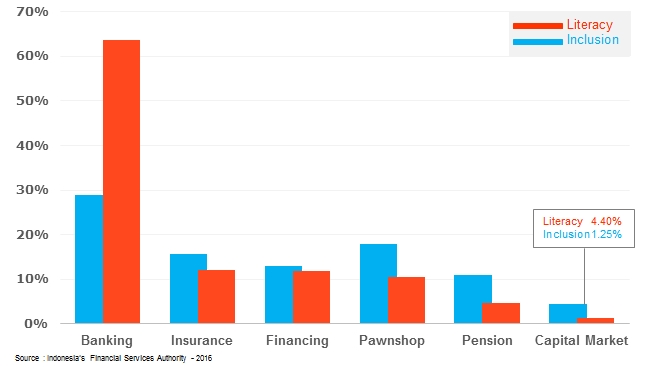 Sumber: http://yuknabungsaham.idx.co.id/Dapat dilihat dari Gambar 1.1, tingkat pemahaman (literasi) masyarakat Indonesia terhadap pasar modal ada diangka 4.40% dan tingkat utilitas produk pasar modal adalah 1.25% hal ini menunjukan bahwa masih banyak orang – orang yang belum mengerti tentang pasar modal dan bagaimana cara melakukan investasi yang benar.Kebutuhan DanaJumlah kebutuhan dana yang dibutuhkan oleh Diel Investasi adalah sebesar yang tertera pada tabel 1.1. Dana yang dikeluarkan untuk kebutuhan satu tahun kedepan saat dimulainya perusahaan berjalan. Berikut adalah rincian kebutuhan dana awal yang dibutuhkan oleh perusahaan.Tabel 1.1Rencana Kebutuhan Dana Diel Investasi (dalam Rupiah) Sumber: Diel InvestasiDilihat dari Tabel 1.1, dapat disimpulkan modal awal yang dibutuhkan untuk memulai usaha Diel Investasi membutuhkan modal sebesar Rp 607.600.900,00. Diel Investasi akan memulai bisnis ini dengan modal yang berasal dari hibah orang tua dan berharap agar di masa depan bisa memperluas usaha investasi ini agar lebih berkembang.KeteranganJumlahKas AwalBiaya PeralatanBiaya PerlengkapanBiaya SewaBiaya RenovasiBiaya PerizinanBiaya PemasaranRp 25.000.000,00Rp 276.465.100,00Rp 5.135.800,00Rp 260.000.000,00Rp 11.000.000,00Rp 5.000.000,00Rp 25.000.000,00Total BiayaRp 607.600.900,00